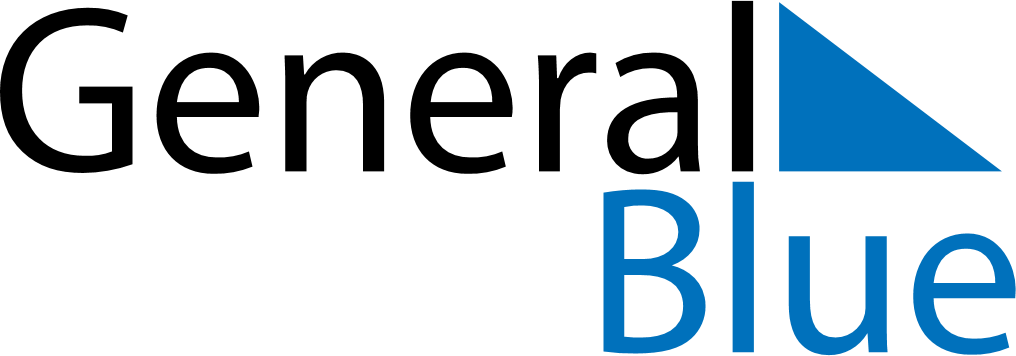 October 2028October 2028October 2028October 2028Equatorial GuineaEquatorial GuineaEquatorial GuineaMondayTuesdayWednesdayThursdayFridaySaturdaySaturdaySunday123456778910111213141415Independence Day161718192021212223242526272828293031